WNIOSEK O AWANS dla pracowników niebędących nauczycielami akademickimi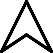 Proszę wskazać najważniejsze osiągnięcia pracownika od czasu ostatniego awansu:Czy pracownik podnosił swoje kompetencje w okresie od ostatniego awansu? W jaki sposób?Na jakim poziomie ocenia Pani / Pan jakość pracy wskazanego pracownika w poszczególnych kryteriach od czasu ostatniego awansu?Za jakie nowe zadania odpowiedzialny będzie pracownik po awansie?  (PYTANIE DOTYCZY  tylko wniosków o awans na stanowisko: specjalisty, starszego specjalisty, głównego specjalisty i stanowiska kierownicze)Data, podpis i pieczęć Kierownika Jednostki   				Podpis i pieczęć przełożonego wyższego szczebla	___________________________________					_________________________________________________________________________________________________________________________________Decyzja Rektora/Kanclerza					     Data, podpis i pieczęć:□ Brak zgodyZgoda na:□ Awans na stanowisko _____________________________________i zmianę wynagrodzenia zasadniczego __________________________ □  awans na stanowisko _____________________________________ bez zmiany wynagrodzenia,□  zwiększenie wynagrodzenia _________________________________Imię i nazwisko pracownika:Data zatrudnienia:Nazwa stanowiska pracy:Jednostka organizacyjna:Wymiar etatu:Rodzaj wniosku:  awans na stanowisko _____________________________________i zmianę wynagrodzenia zasadniczego,   awans na stanowisko _____________________________________ bez zmiany wynagrodzenia,  zwiększenie wynagrodzeniaOcena przełożonego (proszę zaznaczyć właściwą ocenę)SamodzielnośćPracownik realizując zadania oczekuje ciągłego wsparcia i wskazówek. Nie jest samodzielny i nie przejawia inicjatywy. Unika brania odpowiedzialności za realizowane zadania.1SamodzielnośćPracownik jest mało samodzielny i przejawia niewielką inicjatywę. Większą pewność działań ujawnia gdy otrzyma wsparcie. Jego praca musi być często nadzorowana.2SamodzielnośćPracownik wykonuje swoje zadania samodzielnie. Zdarza się, że w przypadku zadań trudnych i dla niego nowych potrzebuje dodatkowych wskazówek – tylko w tych sytuacjach jego praca wymaga nadzoru. Stara się przyjmować odpowiedzialność za powierzone zadania i samodzielnie  pozyskiwać informacje niezbędne do ich realizacji.3SamodzielnośćPracownik jest w pełni samodzielny, nie oczekuje od przełożonego wskazówek. Przyjmuje na siebie pełną odpowiedzialność nawet za najtrudniejsze zadania. Sam pozyskuje środki niezbędne do realizacji zadań oraz inicjuje nowe zadania.4SamodzielnośćPracownik jest całkowicie samodzielny i osiąga bardzo wysoką efektywność podczas indywidualnej pracy. Nie wymaga nadzoru ze strony kierownika, nawet w przypadku realizacji bardzo trudnych zadań. Inicjuje nowe zadania i wspiera współpracowników w samodzielnym podejmowaniu działań. Nie tylko dla siebie, ale także dla współpracowników pozyskuje środki niezbędne do realizacji celów.5Ocena przełożonego (proszę zaznaczyć właściwą ocenę)TerminowośćPracownik nie dotrzymuje terminów; nie potrafi zaplanować swojej pracy; często działa chaotycznie. Jego opóźnienia w pracy wpływają negatywnie na płynność pracy ich osób.1TerminowośćPracownik tylko częściowo wywiązuje się z podjętych zobowiązań – ma trudności z wykonywaniem zadań w wyznaczonym terminie - trzeba go w tym zakresie kontrolować. Zdecydowanie potrzebuje wsparcia przy realizacji zadań pod presją czasu.2TerminowośćW większości przypadków pracownik terminowo realizuje swoje obowiązki oraz wywiązuje się z zadań wykonywanych pod presją czasu3TerminowośćPracownik zawsze wywiązuje się z przyjętych terminów, jest w tym zakresie niezawodny. Płynnie realizuje zadania pod presją czasu. Nawet w natłoku wielu zadań wykonuje prace zgodnie z ustalonym terminem.4TerminowośćPracownik często realizuje swoje zadania przed czasem. Nawet w sytuacji dużej presji czasu pamięta o wszystkich podjętych zobowiązaniach i wykonuje zadania zgodnie z ustalonym harmonogramem.5Ocena przełożonego (proszę zaznaczyć właściwą ocenę)DokładnośćPracownik jest niestaranny, wykonuje zadania z wieloma niedociągnięciami i błędami. Nie kontroluje jakości własnej pracy.1DokładnośćPracownik często bywa niestaranny, powierzone zadania wykonuje na niesatysfakcjonującym poziomie. Dąży do poprawy jakości pracy, ale nie przynosi to jeszcze oczekiwanych rezultatów. Zdarza się, że w trakcie wykonywania trudniejszych zadań potrzebuje wsparcia innych pracowników.2DokładnośćPracownik w większości przypadków wykonuje swoje zadania dokładnie i precyzyjnie. Dokłada starań aby kontrolować jakość swojej pracy, przez co w istotny sposób minimalizuje ilość popełnianych błędów. Dba o wysoką jakość swoich działań.3DokładnośćPracownik wykonuje swoje zadania na bardzo dobrym poziomie jakościowym. Jest skrupulatny i konsekwentnie dąży do zminimalizowania ilości popełnianych błędów. Bardzo dobrze radzi sobie z nowymi, trudnymi zadaniami, które motywują go do wzmożonego wysiłku.4DokładnośćDokładność, z jaką pracownik wykonuje swoje obowiązki może być wzorem dla innych pracowników. Pracownik stale kontroluje jakość swojej pracy, potrafi przewidywać i na bieżąco eliminować nieprawidłowości.5